Publicado en Stuttgart el 20/03/2023 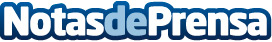 Battery Show Europe anuncia su nuevo Consejo Asesor Internacional para 2023Entre sus miembros figuran líderes mundiales del automóvil y los vehículos eléctricos como BMW, Siemens, Mitsubishi y BloombergDatos de contacto:Jordan DouglasInforma Markets Engineering PR 442080520400Nota de prensa publicada en: https://www.notasdeprensa.es/battery-show-europe-anuncia-su-nuevo-consejo_1 Categorias: Internacional Logística Recursos humanos Industria Automotriz Sector Energético Digital http://www.notasdeprensa.es